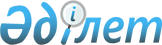 Об утверждении регламентов государственных услуг в сфере автомобильного транспорта
					
			Утративший силу
			
			
		
					Постановление акимата Жамбылской области от 28 апреля 2016 года № 148. Зарегистрировано Департаментом юстиции Жамбылской области 07 июня 2016 года № 3105. Утратило силу постановлением Жамбылского областного акимата от 24 ноября 2022 года № 249
      Сноска.Утратило силу постановлением Жамбылского областного акимата от 24.11.2022 № 249 (вводится в действие по истечении десяти календарных дней после дня его первого официального опубликования).
      Примечание РЦПИ.
      В тексте документа сохранена пунктуация и орфография оригинала.
      В соответствии с Законом Республики Казахстан от 23 января 2001 года "О местном государственном управлении и самоуправлении в Республике Казахстан" и Законом Республики Казахстан от 15 апреля 2013 года "О государственных услугах" акимат Жамбылской области ПОСТАНОВЛЯЕТ:
      1. Утвердить прилагаемые:
      1) исключен постановлением акимата Жамбылской области от 29.12.2017 № 290 (вводится в действие по истечении 10 календарных дней после дня его первого официального опубликования);


      2) регламент государственной услуги "Выдача лицензии на право занятия деятельностью по нерегулярной перевозке пассажиров автобусами, микроавтобусами в междугородном межобластном, межрайонном (междугородном внутриобластном) и международном сообщениях, а также регулярной перевозке пассажиров автобусами, микроавтобусами в международном сообщении".
      2. Коммунальному государственному учреждению "Управление строительства, пассажирского транспорта и автомобильных дорог акимата Жамбылской области" в установленном законодательством порядке обеспечить:
      1) государственную регистрацию настоящего постановления в органах юстиции;
      2) в течение десяти календарных дней после государственной регистрации настоящего постановления его направление на официальное опубликование;
      3) размещение настоящего постановления на интернет-ресурсе акимата Жамбылской области;
      4) принятие иных мер, вытекающих из настоящего постановления.
      3. Признать утратившим силу постановление акимата Жамбылской области от 2 сентября 2015 года № 222 "Об утверждении регламентов государственных услуг в сфере автомобильного транспорта" (зарегистрировано в Реестре государственной регистрации нормативных правовых актов № 2797, опубликовано 13 октября 2015 года в газете "Знамя труда").
      4. Контроль за исполнением настоящего постановления возложить на первого заместителя акима области Б. Орынбекова. 
      5. Настоящее постановление вступает в силу со дня государственной регистрации в органах юстиции и вводится в действие по истечении десяти календарных дней после дня его первого официального опубликования. Регламент государственной услуги "Выдача лицензии на право занятия деятельностью по нерегулярной перевозке пассажиров автобусами, микроавтобусами в междугородном межобластном, межрайонном (междугородном внутриобластном) и международном сообщениях, а также регулярной перевозке пассажиров автобусами, микроавтобусами в международном сообщении"
      Сноска. Регламент исключен постановлением акимата Жамбылской области от 29.12.2017 № 290 (вводится в действие по истечении 10 календарных дней после дня его первого официального опубликования) Регламент государственной услуги "Выдача международного сертификата технического осмотра" 1. Общие положения
      1. Государственная услуга "Выдача международного сертификата технического осмотра" (далее – государственная услуга) на основании стандарта государственной услуги "Выдача международного сертификата технического осмотра", утвержденного приказом Министра по инвестициям и развитию Республики Казахстан от 30 апреля 2015 года № 557 "Об утверждении стандартов государственных услуг в сфере автомобильного транспорта" (зарегистрировано в Реестре государственной регистрации нормативных правовых актов № 11476) (далее – Стандарт) оказывается коммунальным государственным учреждением "Управление строительства, пассажирского транспорта и автомобильных дорог акимата Жамбылской области" (далее – услугодатель).
      Прием заявления на получение государственной услуги осуществляется через:
      1) Некоммерческое акционерное общество "Государственная корпорация "Правительство для граждан" (далее – Государственная корпорация);
      2) веб-портал "электронного правительства" www.egov.kz, www.elicense.kz (далее – портал).
      2. Форма оказания государственной услуги: электронная (частично автоматизированная) и (или) бумажная. 
      3. Результат оказания государственной услуги – международный сертификат технического осмотра (далее – международный сертификат), либо мотивированный ответ об отказе в оказании государственной услуги в случаях и по основаниям, предусмотренных пунктом 10 Стандарта, в бумажном и (или) электронном виде.
      В случае обращения через портал в "личный кабинет" направляется уведомление с указанием места и даты получения результата государственной услуги. 
      Форма предоставления результата оказания государственной услуги – бумажная. 2. Описание порядка действий структурных подразделений (работников) услугодателя в процессе оказания государственной услуги
      4. Основанием для начала процедуры (действия) по оказанию государственной услуги является: предоставление услугополучателем (либо представителя по нотариально заверенной доверенности) документов, указанных в пункте 9 Стандарта необходимых для оказания государственной услуги. 
      5. Содержание каждой процедуры (действия), входящей в состав процесса оказания государственной услуги, длительность его выполнения:
      1) регистрация заявления и документов услугополучателя сотрудником канцелярии услугодателя, необходимых для оказания государственной услуги, в журнале регистрации входящей корреспонденции с момента поступления документов из Государственной корпорации или с портала, и передача их на рассмотрение руководителю услугодателя, а в случае его отсутствия его заместителю, в течение 15 (пятнадцати) минут; 
      2) рассмотрение заявления руководителем услугодателя, а в случае его отсутствия - его заместителем документы услугополучателя, необходимые для оказания государственной услуги, и передача их руководителю отдела пассажирского транспорта услугодателя, в течение 2 (двух) часов; 
      3) рассмотрение заявления и документы услугополучателя руководителем отдела пассажиркого транспорта услугодателя необходимые для оказания государственной услуги и передача их специалисту отдела пассажирского транспорта услугодателя, в течение 1 (одного) часа;
      4) рассмотрение специалистом отдела пассажирского транспорта услугодателя заявление и документы услугополучателя, необходимые для оказания государственной услуги, проверка их на соответствие установленным требованиям, оформление результата оказания государственной услуги в течение 1 (одного) часа и направление их на подписание руководителю услугодателя, а в случае его отсутствия - его заместителю.
      5) подписание руководителем, а в случае его отсутствия - его заместителем услугодателя результата оказания государственной услуги и направление их в канцелярию услугодателя, в течение 2 (двух) часов;
      6) направление результата оказания государственной услуги сотрудником канцелярии услугодателя в Государственную корпорацию через курьера, в течение 2 (двух) часов, через портал в "личный кабинет" направляется уведомление с указанием места и даты получения результата государственной услуги, в течение 20 (двадцати) минут.
      6. Результат процедуры (действия) по оказанию государственной услуги, который служит основанием для начала выполнения следующей процедуры (действия):
      1) зарегистрированное заявление и необходимые документы услугополучателя в канцелярии услугодателя, для оказания государственной услуги и переданные руководителю услугодателя, а в случае его отсутствия -его заместителю;
      2) резолюция руководителя услугодателя, а в случае его отсутствия -его заместителя отделу пассажирского транспорта услугодателя для рассмотрения;
      3) резолюция руководителя отдела пассажирского транспорта специалисту отдела пассажирского транспорта для рассмотрения;
      4) оформленный результат оказания государственной услуги в бумажном виде и переданный руководителю услугодателя, а в случае его отсутствия - его заместителю для подписания;
      5) подписанный результат оказания государственной услуги и переданный в канцелярию услугодателя в бумажном виде;
      6) направленный результат оказания государственной услуги в Государственную корпорацию через курьера, на портал направленное уведомление в "личный кабинет" услугополучателя. 3. Описание порядка взаимодействия структурных подразделений (работников) услугодателя в процессе оказания государственной услуги
      7. Перечень структурных подразделений (работники) услугодателя, которые участвуют в процессе оказания государственной услуги:
      1) сотрудник канцелярии услугодателя;
      2) руководитель услугодателя либо его заместитель;
      3) руководитель отдела пассажирского транспорта услугодателя;
      4) специалист отдела пассажирского транспорта услугодателя.
      8. Описание последовательности процедур (действий) между структурными подразделениями (работниками) с указанием длительности каждой процедуры (действия):
      1) сотрудник канцелярии услугодателя, в течение 15 (пятнадцати) минут с момента поступления документов из Государственной корпорации или из портала, проводит регистрацию заявления и документов услугополучателя необходимых для оказания государственной услуги, в журнале регистрации входящей корреспонденции и передает их на рассмотрение руководителю услугодателя, а в случае его отсутствия - его заместителю;
      2) руководитель услугодателя, а в случае его отсутствия его заместитель, в течение 2 (двух) часов рассматривает заявление и документы услугополучателя необходимых для оказания государственной услуги, и передает его руководителю отдела пассажирского транспорта услугодателя;
      3) руководитель отдела пассажирского транспорта услугодателя, в течение 1 (одного) часа рассматривает заявление и документы услугополучателя, необходимые для оказания государственной услуги на соответствие установленным требованиям, и передает их специалисту отдела пассажирского транспорта услугодателя;
      4) специалист отдела пассажирского транспорта услугодателя рассматривает заявление и документы услугополучателя, необходимые для оказания государственной услуги, проверяет их на соответствие установленным требованиям и оформляет результат оказания государственной услуги, в течение 1 (одного) часа и направляет их на подписание руководителю услугодателя, а в случае его отсутствия - его заместителю.
      5) руководитель услугодателя, а в случае его отсутствия – его заместитель подписывает результат оказания государственной услуги и направляет в канцелярию услугодателя, в течение 2 (двух) часов;
      6) сотрудник канцелярии услугодателя, в течение 2 (двух) часов передает результат оказания государственной услуги в Государственную корпорацию через курьера, через портал в "личный кабинет" направляется уведомление с указанием места и даты получения результата государственной услуги, в течение 20 (двадцати) минут.  4. Описание порядка взаимодействия с Государственной корпорацией (или) иными услугодателями, а также порядка использования информационных систем в процессе оказания государственной услуги
      9. Описание порядка обращения в Государственную корпорацию и (или) к иным услугодателям, длительность обработки запроса услугополучателя: 
      1) для оказания государственной услуги услугополучатель обращается в Государственную корпорацию; 
      2) максимальное допустимое время обработки запроса услугополучателя в Государственной корпорации –20 (двадцать) минут.
      При приеме документов через Государственную корпорацию услугополучателю выдается расписка о приеме соответствующих документов.
      В случае предоставления услугополучателем не полного пакета документов работник Государственной корпорации отказывает в приеме заявления;
      3) сроки отправки запроса услугополучателя из Государственной корпорации к услугодателю – сразу после принятия документов; 
      4) перечень документов, необходимых для оказания государственной услуги при обращении услугополучателя (либо уполномоченного представителя по нотариально заверенной доверенности) указан в пункте 9 Стандарта.
      10. Описание процесса получения результата оказания государственной услуги через Государственную корпорацию, его длительность:
      Выдача результата оказания государственной услуги осуществляется на основании расписки о приеме документов, при предъявлении документа удостоверяющего личность (либо уполномоченного представителя по нотариально заверенной доверенности), платежного документа, за исключением случаев оплаты через платежный шлюз электронного правителства.
      Государственная корпорация обеспечивает хранение результата, в течение 1 (одного) месяца, после чего передает их услугодателю по истечении 1 (одного) месяца, по запросу Государственной корпорации услугодатель в течение 1 (одного) рабочего дня направляет готовые документы в Государственную корпорацию для выдачи услугополучателю. 
      11. Описание порядка обращения и последовательности процедур (действий) услугодателя и услугополучателя при оказании государственных услуг через портал:
      1) услугополучатель осуществляет регистрацию на портале с помощью своего регистрационного свидетельства электронной цифровой подписи, которое хранится в интернет – браузере компьютера услугополучателя (осуществляется для незарегистрированных услугополучателей на портале);
      2) процесс 1 - прикрепление в интернет – браузер компьютера услугополучателя регистрационного свидетельства электронной цифровой подписи, процесс ввода услугополучателем пароля (процесс авторизации) на портале для получения государственной услуги;
      3) условие 1 - проверка на портале подлинности данных о зарегистрированном услугополучателе через логин (индивидуального идентификационного номера или бизнес – идентификационного номера) и пароль;
      4) процесс 2 - формирование порталом сообщения об отказе в авторизации в связи с имеющимися нарушениями в данных услугополучателя;
      5) процесс 3 - выбор услугополучателем услуги, вывод на экранные формы запроса для оказания услуги и заполнение услугополучателем формы (ввод данных) с учетом ее структуры и форматных требований, прикрепление к форме запроса необходимых документов в электронном виде;
      6) процесс 4 - выбор услугополучателем регистрационного свидетельства электронной цифровой подписи для удостоверения (подписания) запроса;
      7) условие 2 - проверка на портале срока действия регистрационного свидетельства электронной цифровой подписи и отсутствия в списке отозванных (аннулированных) регистрационных свидетельств, а также соответствия идентификационных данных между индивидуальным идентификационным номером или бизнес–идентификационным номером указанным в запросе, и индивидуальным идентификационным номером или бизнес–идентификационным номером указанным в регистрационном свидетельстве электронной цифровой подписи;
      8) процесс 5 - формирование сообщения об отказе в запрашиваемой услуге в связи с неподтверждением подлинности электронной цифровой подписи услугополучателя;
      9) процесс 6 – удостоверение (подписание) посредством электронной цифровой подписи услугополучателя заполненной формы (введенных данных) запроса на оказание услуги;
      10) процесс 7 - регистрация электронного документа (запроса услугополучателя государственной услуги) в информационной системе государственной базы данных "Е-лицензирование" и обработка запроса в информационной системе государственной базы данных "Е-лицензирование"
      11) условие 3 - проверка (обработка) сотрудником услугодателя соответствия приложенных услугополучателем документов, указанных в пункте 9 Стандарта, и основаниям для оказания услуги;
      12) процесс 8 - формирование сообщения об отказе в запрашиваемой услуге в связи с имеющимися нарушениями в документах услугополучателя в информационной системе государственной базы данных "Е-лицензирование";
      13) процесс 9 - получение услугополучателем результата услуги сформированный порталом. Электронный документ формируется с использованием электронной цифровой подписи ответственного сотрудника услугодателя.
      Описание последовательности процедур при оказании государственной услуги через портал, отражается в диаграмме функционального взаимодействия информационных систем, задействованных в оказании государственной услуги, согласно приложению 1 к настоящему регламенту.
      Подробное описание последовательности процедур (действий), взаимодействий структурных подразделений (работников) услугодателя в процессе оказания государственной услуги и порядка использования информационных систем в процессе оказания государственной услуги отражается в справочнике бизнес-процессов оказания государственной услуги согласно приложению 2 и 3 к настоящему регламенту.
       Справочник бизнес – процессов оказания государственной услуги размещается на интернет–ресурсе услугодателя (usptad.zhambyl.gov.kz) и акимата Жамбылской области (www.zhambyl.gov.kz).  Диаграмма функционального взаимодействия информационных систем, задействованных в оказании государственной услуги  "Выдача международного сертификата технического осмотра" через портал 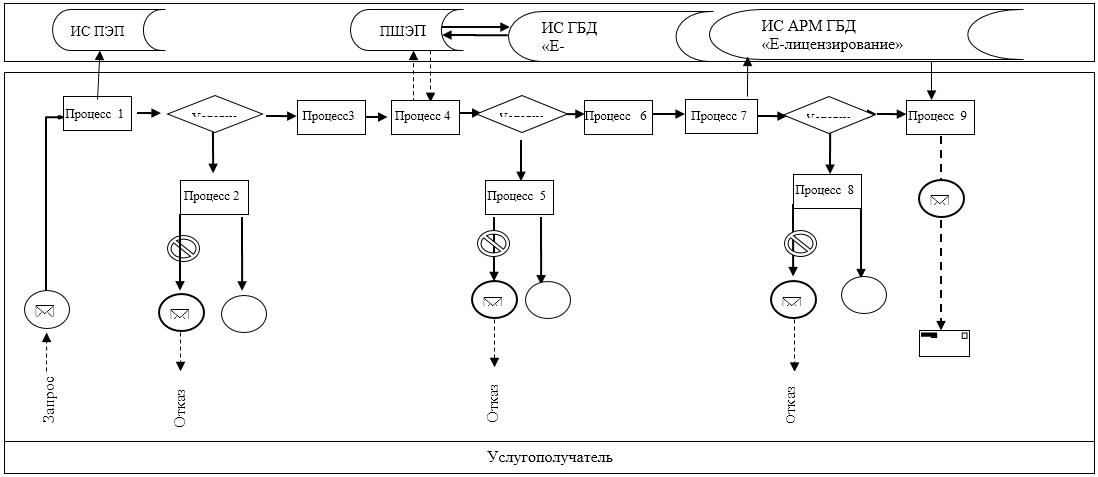  Условные обозначения: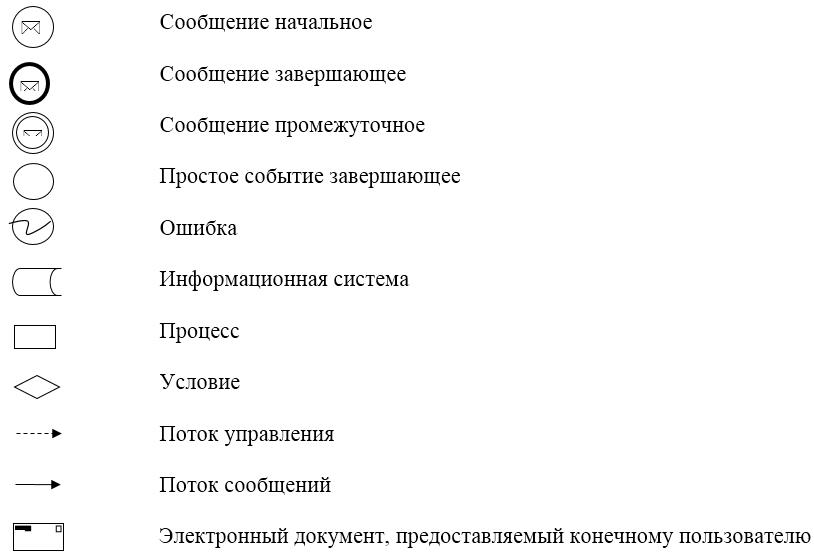  Справочник бизнес-процессов оказания государственной услуги "Выдача международного сертификата технического осмотра" через Государственную корпорацию.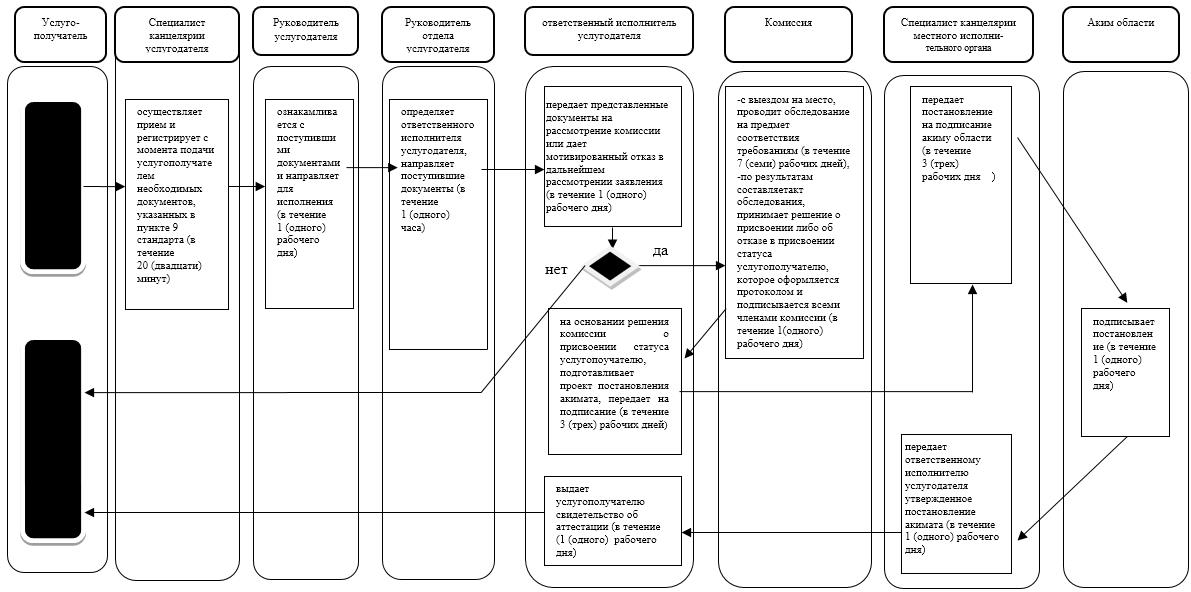  Справочник бизнес-процессов оказания государственной услуги "Выдача международного сертификата технического осмотра" через портал.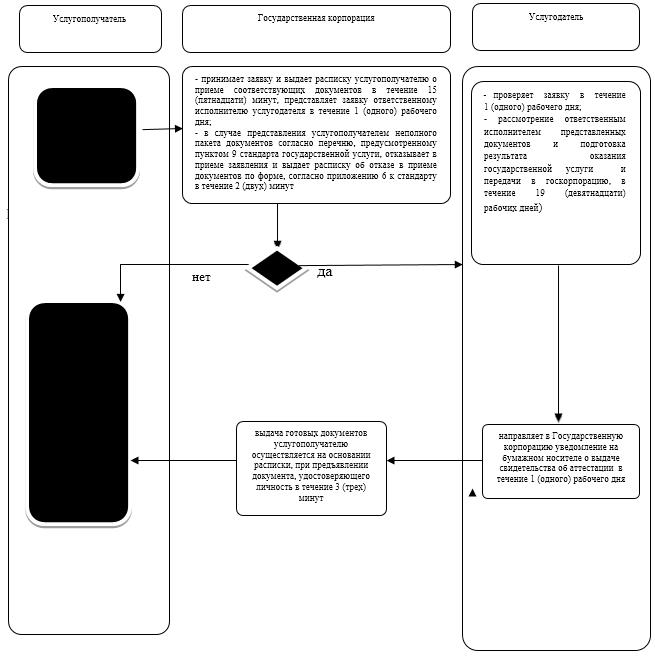  Условные обозначения: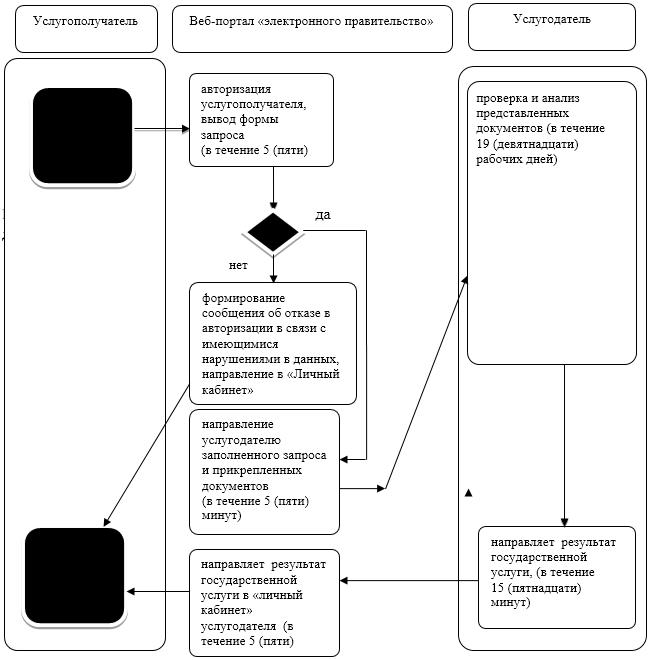 
					© 2012. РГП на ПХВ «Институт законодательства и правовой информации Республики Казахстан» Министерства юстиции Республики Казахстан
				
      Аким области 

К. Кокрекбаев
Утвержден постановлением
акимата Жамбылской области
от 28 апреля 2016 года № 148 Утвержден постановлением
акимата Жамбылской области
от 28 апреля 2016 года № 148 Приложение 1к регламенту государственной услуги 
"Выдача международного сертификата технического осмотра"Приложение 2
к регламенту государственной услуги
"Выдача международного
сертификата технического осмотра"Приложение 3 к регламенту
государственной услуги
"Выдача международного
сертификата технического осмотра"